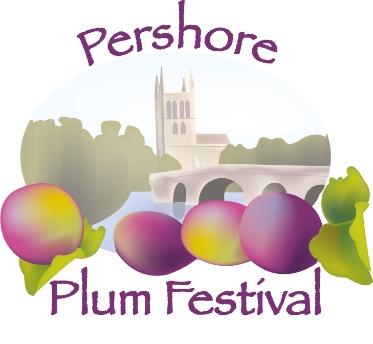 Pershore AbbeyCLASSIC CAR SHOWAugust Bank Holiday Monday 31.8.2020Site Access from 08.00DISCLAIMER Car owners and all visitors to the car show are respectfully informed that the Plum Festival Organizer’s cannot accept responsibility or liability for theft, loss or injury on this site. In the event of the show not going ahead due to adverse weather, no refund is payable. Single Car / Group BookingSingle Car / Group BookingNumber of CarsFor multiple booking see overleafNumber of CarsFor multiple booking see overleafModel:  Reg. Number:    I enclose a cheque for £5 per car as a donation to Pershore AbbeyPayable to Pershore Abbey.  BACS details available on request        I enclose a cheque for £5 per car as a donation to Pershore AbbeyPayable to Pershore Abbey.  BACS details available on request        Name:Address:Contact Number:Email:Please return your Application with Booking Fee to:Pershore Abbey Classic Cars11 Broad StreetPershore  WR10 1BBPlease include a Stamped Addressed Envelope for Show PassShow Pass will be required for Entry to the Car ShowPlease return your Application with Booking Fee to:Pershore Abbey Classic Cars11 Broad StreetPershore  WR10 1BBPlease include a Stamped Addressed Envelope for Show PassShow Pass will be required for Entry to the Car ShowFor further Information Tel: 07973464661Email: classiccars@pershoreabbey.org.ukCut off date for Booking is 31st July 2020Thankyou  for your application, we look forward to welcoming youCut off date for Booking is 31st July 2020Thankyou  for your application, we look forward to welcoming youCar Register/Club/Group:…Car Register/Club/Group:…Car Register/Club/Group:…Car Register/Club/Group:…NameModelReg no.Paid